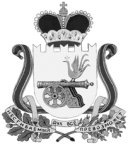 СОВЕТ  ДЕПУТАТОВВЯЗЬМА-БРЯНСКОГО СЕЛЬСКОГО ПОСЕЛЕНИЯВЯЗЕМСКОГО РАЙОНА     СМОЛЕНСКОЙ  ОБЛАСТИР Е Ш Е Н И Еот 10.09.2009                                                                                                  № 26	В соответствии с Федеральным законом от 25 декабря 2008 года № 273-ФЗ «О противодействии коррупции», Указом Президента Российской Федерации от 18.05.2009 № 557 «Об утверждении перечня должностей федеральной государственной службы, при назначении на которые граждане и при замещении которых федеральные государственные служащие обязаны представлять сведения о своих доходах, об имуществе и обязательствах имущественного характера, а также сведения о доходах, об имуществе и обязательствах имущественного характера своих супруги (супруга) и несовершеннолетних детей», Совет депутатов Вязьма – Брянского сельского поселения Вяземского района Смоленской области	р е ш и л:	1. Утвердить перечень должностей муниципальной службы, при назначении на которые граждане и при замещении которых муниципальные служащие Администрации Вязьма – Брянского сельского поселения Вяземского района Смоленской области обязаны представлять сведения о своих доходах, об имуществе и обязательствах имущественного характера, а также сведения о доходах, об имуществе и обязательствах имущественного характера своих супруги (супруга) и несовершеннолетних детей согласно приложению.  	2. Контроль за исполнением данного решения оставляю за собой.Глава   муниципального     образованияВязьма-Брянского  сельского поселенияВяземского района Смоленской области                                         В.П. ШайтороваПЕРЕЧЕНЬдолжностей муниципальной службы, при назначении на которые граждане и при замещении которых муниципальные служащие Администрации  Вязьма-Брянского сельского поселения Вяземского района  Смоленской области обязаны предоставить сведения о своих доходах, об имуществе и обязательствах имущественного характера, а также сведения о доходах. Об имуществе и обязательствах имущественного характера своих супруги (супруга) и несовершеннолетних детей	Должности муниципальной службы в Смоленской области, отнесенные в соответствии с областным законом от 29 ноября 2007 года « 109-з «Об отдельных вопросах муниципальной службы в Смоленской области» реестром должностей муниципальной службы в Смоленской области к младшей и старшей группам должностей.Об утверждении перечня должностей муниципальной службы, при назначении на которые граждане и при замещении которых муниципальные служащие обязаны представлять сведения о своих доходах, об имуществе и обязательствах имущественного характера, а также сведения о доходах, об имуществе и обязательствах имущественного характера своих супруги (супруга) и несовершеннолетних детейПриложение к решению Совета депутатов Вязьма - Брянского сельского поселения Вяземского района Смоленской области от 10.09.2009 № 26